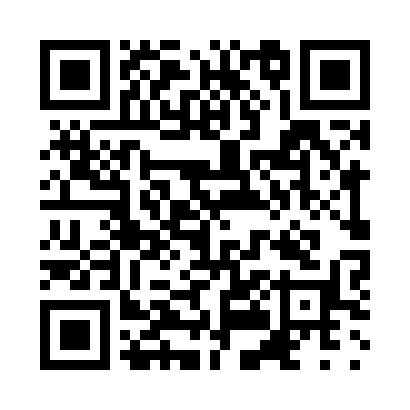 Prayer times for Paloemeu, SurinameWed 1 May 2024 - Fri 31 May 2024High Latitude Method: NonePrayer Calculation Method: Muslim World LeagueAsar Calculation Method: ShafiPrayer times provided by https://www.salahtimes.comDateDayFajrSunriseDhuhrAsrMaghribIsha1Wed5:206:3212:393:586:467:532Thu5:206:3112:393:586:467:533Fri5:196:3112:393:596:467:544Sat5:196:3112:383:596:467:545Sun5:196:3112:383:596:467:546Mon5:196:3112:383:596:467:547Tue5:186:3112:384:006:467:548Wed5:186:3112:384:006:467:549Thu5:186:3012:384:006:467:5410Fri5:186:3012:384:006:467:5411Sat5:186:3012:384:006:467:5512Sun5:176:3012:384:016:467:5513Mon5:176:3012:384:016:467:5514Tue5:176:3012:384:016:467:5515Wed5:176:3012:384:016:467:5516Thu5:176:3012:384:026:467:5517Fri5:166:3012:384:026:467:5618Sat5:166:3012:384:026:477:5619Sun5:166:3012:384:026:477:5620Mon5:166:3012:384:036:477:5621Tue5:166:3012:384:036:477:5722Wed5:166:3012:384:036:477:5723Thu5:166:3012:394:036:477:5724Fri5:166:3012:394:046:477:5725Sat5:166:3012:394:046:487:5726Sun5:166:3012:394:046:487:5827Mon5:166:3012:394:046:487:5828Tue5:166:3012:394:056:487:5829Wed5:166:3012:394:056:487:5830Thu5:166:3012:394:056:487:5931Fri5:166:3112:404:056:497:59